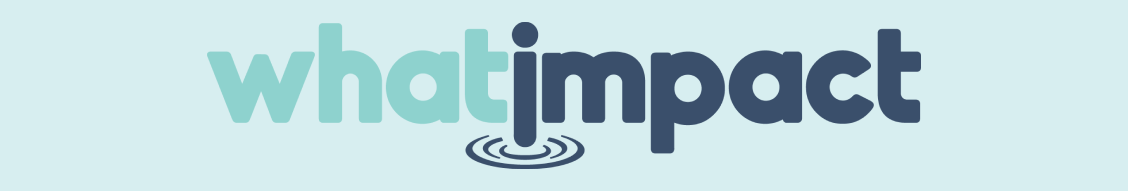 Internal announcement for Social Value ProgramThis template helps you construct an internal announcement to introduce your social value program to your employees.  [insert: Company Name] Social Value Program [insert: year of program][insert: statement from company leader about your company philosophy behind the Social Value Program][insert: Company name] will contribute to  [Insert: aims of Social Value Program, for example: sustainable future, greener planet, equality] and offers [insert: what the program will be offering e.g. volunteering time] to contribute to the social wellbeing of our society.We have launched a Social Value Program that consists of [insert: specific details of offers e.g. 1 volunteering day per employee,per annum] that will deliver value to charities, social enterprises and community groups (VCSE’s) to support [Insert: target demographic] within the [Insert: target location] region.How we will find the right social value organisations with whatimpact.comTo find the most suitable social value organisations and to ensure we make a sustainable social impact. We have paired with Social Value platform whatimpact.com to help us connect with charities and social enterprises throughout the UK. whatimpact.com specialises in matching company offerings with social value organisations. They will match our [insert: donation/volunteering/services] with VCSE’s who support [insert: target demographic], ensuring our social value goals are achieved. [insert: company name] has created a public profile on whatimpact.com, giving equal opportunity for VCSE’s to apply for social value donations, allowing us to track our matches and help us understand the positive impact outcomes of our contributions. Visit our whatimpact.com profile here: [insert: link to whatimpact.com company profile]How does the program work?[insert: add information about the program and explain the goal outcome for the beneficiaries e.g. Each employee will offer one day of volunteering for VCSEs supporting young people getting into work. We hope that our employees will be able to use their skills to assist disadvantaged young people in getting into full time employment]Details of the programWho’s responsibleStart dateDetails of services / products / donations offeredDetails of the criteria for organisations and goals of the programIf relevant: who can sign up to contribute and how, pre-requisites if there are any[insert: Statement from CSR team member to highlight the importance and impact of social giving programs]